Reklamační formulář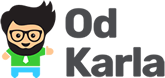 Adresa pro zaslání zboží na reklamaci: OdKarla.cz, Bieblova 1202, 500 03, Hradec KrálovéZákazník	Jméno a Příjmení:		Adresa:	         		Telefon:			E-mail: 				Bankovní účet zákazníka:	Zákazník souhlasí se zpracováním všech údajů uvedených v tomto formuláři. Zákazník svým podpisem stvrzuje, že pokud si do 30 kalendářních dní ode dne vyřízení reklamace nepřevezme zboží, má prodejce právo mu v souladu s ustanovením článku 5.6 Reklamačního řádu účtovat skladné ve výši 20,- Kč za každý započatý den prodlení s vyzvednutím zboží u zboží s objemem do 0,1 m3; u většího zboží se tato částka zvedá o 20 Kč za každých započatých 0,1 m3 objemu zboží. Po uplynutí 6 měsíců je prodejce oprávněn zboží prodat a utržené prostředky nejdříve použít k úhradě svých pohledávek za zákazníkem, zbylou část poukáže zákazníkovi na jím zvolený bankovní účet.……………………………………………………………….………..Datum a podpis zákazníkaČíslo objednávkyDatum zakoupení Kód zbožíMnožstvíNázev zbožíNázev zbožíNázev zbožíNázev zbožíPopis závadyPopis závadyPopis závadyPopis závadyPopis stavu zboží (je-li zboží nepoškozené, uveďte OK)Popis stavu zboží (je-li zboží nepoškozené, uveďte OK)Popis stavu zboží (je-li zboží nepoškozené, uveďte OK)Popis stavu zboží (je-li zboží nepoškozené, uveďte OK)Preferovaný způsob vyřízení reklamace (sleva/oprava/výměna)			Preferovaný způsob vyřízení reklamace (sleva/oprava/výměna)			Preferovaný způsob vyřízení reklamace (sleva/oprava/výměna)			Preferovaný způsob vyřízení reklamace (sleva/oprava/výměna)			